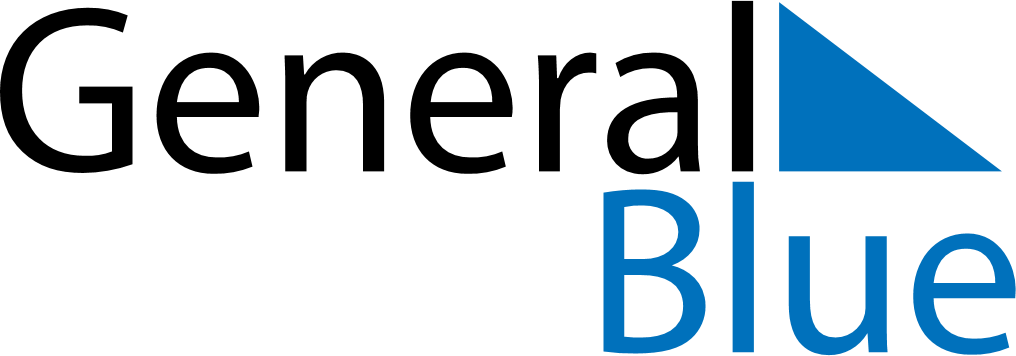 February 2028February 2028February 2028February 2028San MarinoSan MarinoSan MarinoSundayMondayTuesdayWednesdayThursdayFridayFridaySaturday123445Feast of Saint Agatha67891011111213141516171818192021222324252526272829